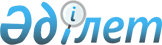 О внесении изменений и дополнения в решение маслихата от 27 августа 2013 года № 145 "Об утверждении Правил оказания социальной помощи, установления размеров и определения перечня отдельных категорий нуждающихся граждан"
					
			Утративший силу
			
			
		
					Решение маслихата Тарановского района Костанайской области от 7 декабря 2016 года № 62. Зарегистрировано Департаментом юстиции Костанайской области 4 января 2017 года № 6774. Утратило силу решением маслихата района Беимбета Майлина Костанайской области от 10 августа 2020 года № 403
      Сноска. Утратило силу решением маслихата района Беимбета Майлина Костанайской области от 10.08.2020 № 403 (вводится в действие по истечении десяти календарных дней после дня его первого официального опубликования).

      В соответствии с пунктом 2-3 статьи 6 Закона Республики Казахстан от 23 января 2001 года "О местном государственном управлении и самоуправлении в Республике Казахстан", постановлением Правительства Республики Казахстан от 21 мая 2013 года № 504 "Об утверждении Типовых правил оказания социальной помощи, установления размеров и определения перечня отдельных категорий нуждающихся граждан" районный маслихат РЕШИЛ:

      1. Внести в решение маслихата от 27 августа 2013 года № 145 "Об утверждении Правил оказания социальной помощи, установления размеров и определения перечня отдельных категорий нуждающихся граждан" (зарегистрировано в Реестре государственной регистрации нормативных правовых актов за № 4222, опубликовано 3 октября 2013 года в газете "Маяк") следующие изменения:

      в Правилах оказания социальной помощи, установления размеров и определения перечня отдельных категорий нуждающихся граждан, утвержденных указанным решением:

      пункт 2 изложить в новой редакции:

      "2. Основные термины и понятия, которые используются в настоящих Правилах:

      1) Государственная корпорация "Правительство для граждан" (далее – уполномоченная организация) – юридическое лицо, созданное по решению Правительства Республики Казахстан, для оказания государственных услуг в соответствии с законодательством Республики Казахстан, организации работы по приему заявлений на оказание государственных услуг и выдаче их результатов услугополучателю по принципу "одного окна", а также обеспечения оказания государственных услуг в электронной форме;

      2) специальная комиссия – комиссия, создаваемая решением акима города республиканского значения, столицы, района (города областного значения), по рассмотрению заявления лица (семьи), претендующего на оказание социальной помощи в связи с наступлением трудной жизненной ситуации;

      3) памятные даты – события, имеющие общенародное историческое, духовное, культурное значение и оказавшие влияние на ход истории Республики Казахстан;

      4) прожиточный минимум – необходимый минимальный денежный доход на одного человека, равный по величине стоимости минимальной потребительской корзины, рассчитываемой органами статистики в областях, городе республиканского значения, столице;

      5) праздничные дни – дни национальных и государственных праздников Республики Казахстан;

      6) среднедушевой доход семьи (гражданина) – доля совокупного дохода семьи, приходящаяся на каждого члена семьи в месяц;

      7) трудная жизненная ситуация - ситуация, объективно нарушающая жизнедеятельность гражданина, которую он не может преодолеть самостоятельно;

      8) уполномоченный орган – исполнительный орган города республиканского значения, столицы, района (города областного значения), района в городе в сфере социальной защиты населения, финансируемый за счет местного бюджета, осуществляющий оказание социальной помощи;

      9) участковая комиссия – комиссия, создаваемая решением акимов соответствующих административно – территориальных единиц для проведения обследования материального положения лиц (семей), обратившихся за социальной помощью, и подготовки заключений;

      10) центр занятости населения - государственное учреждение, создаваемое местным исполнительным органом района, городов областного и республиканского значения, столицы в целях реализации активных мер содействия занятости, организации социальной защиты от безработицы и иных мер содействия занятости в соответствии с Законом Республики Казахстан от 6 апреля 2016 года "О занятости населения";

      11) предельный размер - утвержденный максимальный размер социальной помощи.";

      подпункт 4) пункта 7 изложить в новой редакции:

      "4) молодежи из семей со среднедушевым доходом ниже величины прожиточного минимума, установленного по Костанайской области (далее - прожиточный минимум) за последние двенадцать месяцев перед обращением, а также без учета доходов, молодежи, относящейся к социально уязвимым слоям населения (выпускникам детских домов, детям-сиротам и детям, оставшимся без попечения родителей в возрасте до двадцати девяти лет, многодетным и неполным семьям) и продолжающей обучение за счет средств местного бюджета для возмещения расходов, связанных с получением высшего образования, за исключением лиц, являющихся обладателями образовательных грантов, получателями иных выплат из государственного бюджета, направленных на оплату обучения в организации образования.

      Социальная помощь выплачивается в размере не более 400 месячных расчетных показателей двумя частями в течение учебного года;";

      подпункт 5) пункта 7 изложить в новой редакции:

      "5) лицам из семей, имеющих среднедушевой доход ниже величины прожиточного минимума за квартал, предшествующий кварталу обращения, на погребение умерших родственников, супругов, зарегистрированных на день смерти в качестве безработных в центре занятости населения, а также лицам из малообеспеченных семей на погребение несовершеннолетних детей, в размере 15 месячных расчетных показателей;";

      пункт 7 дополнить подпунктом 1-1) следующего содержания:

      "1-1) инвалидам, в том числе детям-инвалидам, по рекомендации в индивидуальной программе реабилитации инвалида, проживающим на территории Тарановского района и приобретающим техническое и профессиональное, послесреднее и высшее образование в учебных заведениях Республики Казахстан, в размере 100 процентов от оплаты фактической стоимости обучения, но не более 450 месячных расчетных показателей в год, в соответствующих организациях образования, за исключением инвалидов, являющихся обладателями образовательных грантов, получателями иных видов выплат за счет средств государственного бюджета для получения технического и профессионального, послесреднего или высшего образования, а так же инвалидов, получающих второе техническое и профессиональное, послесреднее, высшее или послевузовское образование;";

      пункт 23 исключить.

      2. Настоящее решение вводится в действие по истечении десяти календарных дней после дня его первого официального опубликования.
      СОГЛАСОВАНО
      Руководитель государственного

      учреждения "Отдел занятости и

      социальных программ

      акимата Тарановского района"

      _______________ Г. Филиппова


					© 2012. РГП на ПХВ «Институт законодательства и правовой информации Республики Казахстан» Министерства юстиции Республики Казахстан
				
      Председатель
внеочередной сессии

Н. Тугельбаева

      Секретарь
районного маслихата

С. Сапабеков
